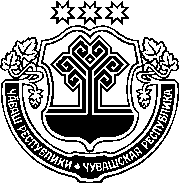 ЗАКОНЧУВАШСКОЙ РЕСПУБЛИКИО ВНЕСЕНИИ ИЗМЕНЕНИЙ 
В СТАТЬИ 5 И 6 ЗАКОНА ЧУВАШСКОЙ РЕСПУБЛИКИ 
"О ПОРЯДКЕ ОРГАНИЗАЦИИ И ВЕДЕНИЯ РЕГИСТРА 
МУНИЦИПАЛЬНЫХ НОРМАТИВНЫХ ПРАВОВЫХ АКТОВ 
ЧУВАШСКОЙ РЕСПУБЛИКИ"ПринятГосударственным СоветомЧувашской Республики20 октября 2016 годаСтатья 1Внести в Закон Чувашской Республики от 17 декабря 2008 года № 67 "О порядке организации и ведения регистра муниципальных нормативных правовых актов Чувашской Республики" (Ведомости Государственного Совета Чувашской Республики, 2008, № 78; 2010, № 87; 2011, № 90; 
Собрание законодательства Чувашской Республики, 2014, № 2) следующие изменения:1) в абзаце втором части 1 статьи 5 слова "подписанных электронной подписью" заменить словами "подписанных усиленной квалифицированной электронной подписью";2) часть 1 статьи 6 изложить в следующей редакции:"1. Сведения, предусмотренные абзацами первым–четвертым части 1 статьи 4 настоящего Закона, включаются в регистр в течение 15 рабочих дней со дня поступления в уполномоченный орган, но не позднее 60 дней со дня принятия (издания) муниципального акта.".Статья 2Настоящий Закон вступает в силу по истечении десяти дней после дня его официального опубликования.г. Чебоксары31 октября 2016 года№ 77ГлаваЧувашской РеспубликиМ. Игнатьев